МИНОБРНАУКИ  РОССИИОрский гуманитарно-технологический институт (филиал)федерального государственного бюджетного образовательного учреждениявысшего образования «Оренбургский государственный университет»(Орский гуманитарно-технологический институт (филиал) ОГУ)Кафедра менеджмента (ОГТИ)ФОНД ОЦЕНОЧНЫХ СРЕДСТВПО ДИСЦИПЛИНЕ«Б1.Д.В.3 Правовая работа в хозяйствующих субъектах»Уровень высшего образованияБАКАЛАВРИАТНаправление подготовки40.03.01 Юриспруденция (код и наименование направления подготовки)Гражданско-правовой (наименование направленности (профиля) образовательной программы)КвалификацияБакалаврФорма обученияОчная, очно-заочнаяг. Орск, 2023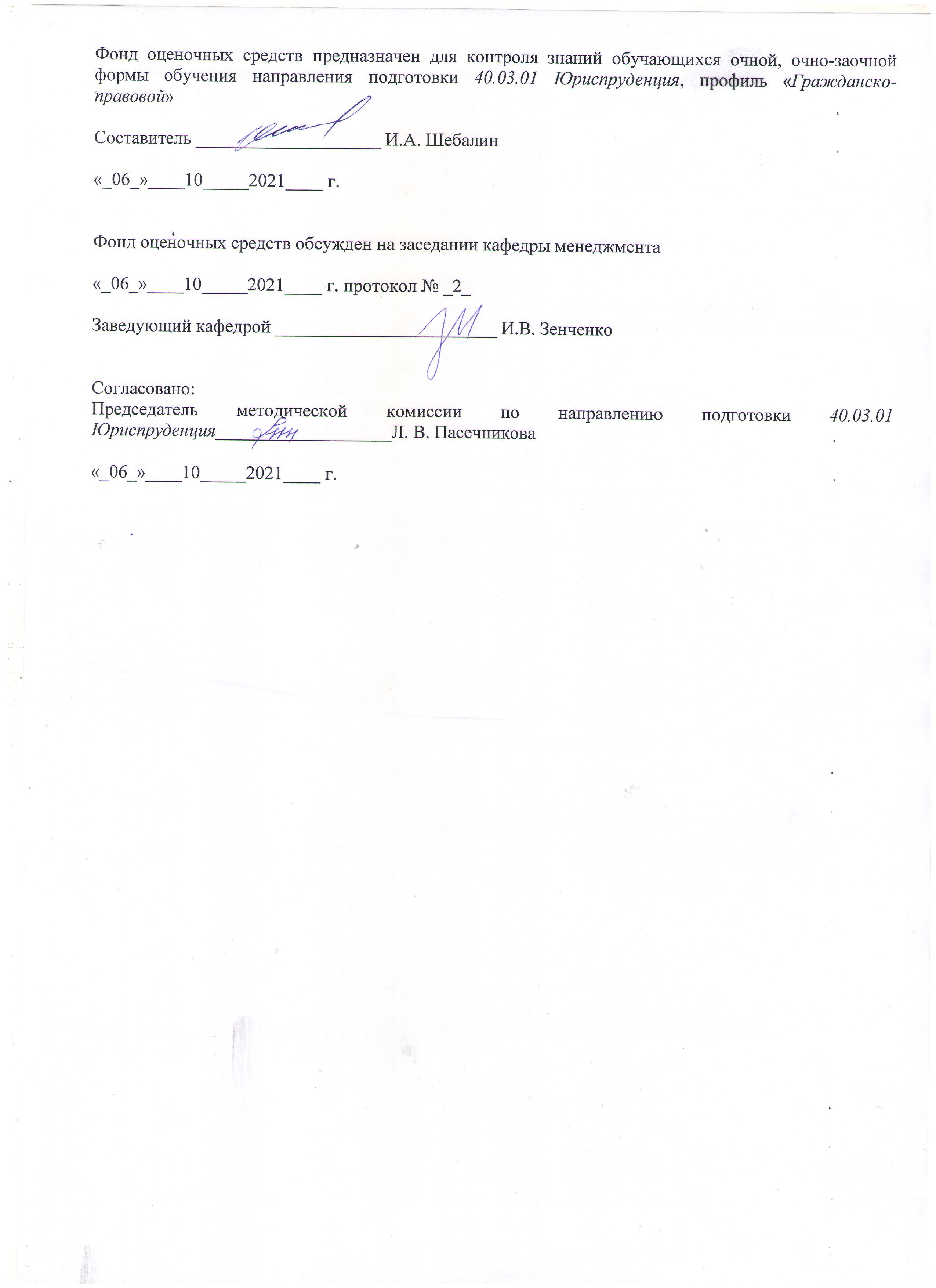 Раздел 1. Перечень компетенций, с указанием этапов их формирования
в процессе освоения дисциплиныРаздел 2 - Оценочные средстваБлок А - Оценочные средства для диагностирования сформированности уровня компетенций – «знать»А.0 Тестовые заданияА.1 Вопросы для устного собеседования1. Кем определяются структура и штаты юридических служб?В настоящее время структура и штаты юридических служб  определяются руководящими органами предпринимательских организаций2. Что понимается под планированием деятельности хозяйствующих субъектов? Под планированием понимается развертывание деятельности по готовому плану в рамках установленных границ3. С какими подразделениями взаимодействует юридическая службы с целью проведения работы по укреплению законности.Юридическая службы взаимодействует с бухгалтерией, кадровой, экономической службами, складскими подразделениями и др.4. В чём состоит роль юридической службы в охране и защите прав и законных интересов предприятия.Роль юридической службы состоит в том, что она оформляет претензии, а в случае их неудовлетворения оформляет исковые требования в судебные инстанции 5. Что должно являться основополагающими организационными принципами деятельности юридических служб?Основополагающими организационными принципами деятельности юридических служб должны быть структурная самостоятельность, строгая специализация и непосредственное подчинение руководящему органу Блок B Оценочные средства для диагностирования  сформированности уровня компетенций «уметь»B.0 Темы рефератов 1. Правовое обеспечение функционирования органов управления хозяйствующего субъекта. 2. Правовая работа в разрешении корпоративных конфликтов. 3. Правовые риски в сфере трудовых отношений. 4.Правовая работы в сфере трудовых отношений: основные направления деятельности 5. Формы локального нормотворчества. Правовая работа в локальном регулировании трудовых отношений. 6. Правовая работа в сфере социального партнерства. 7. Индивидуальные акты, регулирующие трудовые отношения. Правовая экспертиза индивидуальных актов, регулирующих трудовые отношения. 8.Правовая работа в сфере разрешения индивидуальных трудовых споров. 9. Правовая работа в сфере обеспечения соблюдения законодательства о труде. 10. Понятие договорной работы. Стадии договорной работы. 11. Правовые риски в сфере договорной работы. 12 . Обеспечение локального регулирования договорной работы. 13. Требования к содержанию гражданско-правового договора, форме и оформлению договора. 14. Правовые риски в сфере обеспечения сохранности имущества хозяйствующего субъекта. Роль и направления правовой работы по обеспечению сохранности имущества хозяйствующего субъекта. 15. Правовая защита имущественных интересов хозяйствующего субъекта в трудовых отношениях. 16.Привлечение работников к ответственности за причинение ущерба организации. 17. Защита имущественных интересов хозяйствующего субъекта в ходе осуществления договорной работы. 18. Защита имущественных интересов хозяйствующего субъекта в ходе осуществления судебно-претензионной работы. 19. Направления правовой работы по обеспечению правовой охраны интеллектуальной собственности 20. Локальное регулирование отношений по обеспечению правовой охраны интеллектуальной собственности хозяйствующего субъекта. Требования к структуре, оформлению и критерии оценки рефератаСтруктура реферата1)     Реферат должен быть структурирован (по главам, разделам, параграфам). В зависимости от тематики реферата к нему могут быть оформлены приложения, содержащие документы, иллюстрации, таблицы, схемы и т.д.2)     Реферат должен иметь следующую структуру:-         титульный лист;-         оглавление с указанием глав, параграфов, страниц;-         введение;-         основная часть (разбитая на главы и параграфы);-         заключение;-         список реферируемой литературы;-         приложения (если есть).3)     Общий объем реферата должен составлять 10-15 страниц машинописного текста: введение – 1-2 страницы, основная часть – 10-12 страниц, заключение – 1-2 страницы.Критерии оценки рефератаОценка «отлично» ставится, если выполнены все требования к написанию и защите реферата: обозначена проблема и обоснована её актуальность, сделан краткий анализ различных точек зрения на рассматриваемую проблему и логично изложена собственная позиция, сформулированы выводы, тема раскрыта полностью, выдержан объём, соблюдены требования к внешнему оформлению, даны правильные ответы на дополнительные вопросы.Оценка «хорошо» – основные требования к реферату и его защите выполнены, но при этом допущены недочёты. В частности, имеются неточности в изложении материала; отсутствует логическая последовательность в суждениях; не выдержан объём реферата; имеются упущения в оформлении; на дополнительные вопросы при защите даны неполные ответы.Оценка «удовлетворительно» – имеются существенные отступления от требований к реферированию. В частности: тема освещена лишь частично; допущены фактические ошибки в содержании реферата или при ответе на дополнительные вопросы; во время защиты студент затрудняется с формулировкой выводов.Оценка «неудовлетворительно» – тема реферата не раскрыта, обнаруживается существенное непонимание проблемы или реферат обучающимся не представлен.В.1  Типовые задачи1.  Решите задачу, пользуясь следующим алгоритмом:1. Внимательно прочитайте условия задачи;2. Обозначьте вопросы, на которые необходимо ответить;3. Определить круг нормативных актов и материалов судебной практики, необходимых для решения задачи;4. Подберите учебную литературу, способствующую получению правильному ответу на вопросы, поставленные в задаче;5. Проведите постатейный анализ нормативных актов и материалов судебной практики;6. В случае возникновения затруднений нужно использовать дополнительные источники: комментарии к закону, учебные пособия, научную и специальную литературу;7. Дайте развернутый ответ со ссылками на нормативные акты.В обществе с ограниченной ответственностью отсутствует юридическая служба. Руководством принято решение ввести должность юрисконсульта и включить ее в штатное расписание отдела кадров. Насколько целесообразно такое решение? Каковы правовые риски такого решения? 2.  Решите задачу, пользуясь следующим алгоритмом:1. Внимательно прочитайте условия задачи;2. Обозначьте вопросы, на которые необходимо ответить;3. Определить круг нормативных актов и материалов судебной практики, необходимых для решения задачи;4. Подберите учебную литературу, способствующую получению правильному ответу на вопросы, поставленные в задаче;5. Проведите постатейный анализ нормативных актов и материалов судебной практики;6. В случае возникновения затруднений нужно использовать дополнительные источники: комментарии к закону, учебные пособия, научную и специальную литературу;7. Дайте развернутый ответ со ссылками на нормативные акты.В открытом акционерном обществе отсутствует юридическая служба. Руководство компании, понимая необходимость ее создания, рассматривает два варианта ее организации: 1) создание юридического отдела в структуре компании; 2) заключение гражданско-правового договора об оказании юридических услуг с организацией, специализирующейся на юридических услугах. Опишите плюсы и минусы обоих вариантов решения проблемы. 3.  Решите задачу, пользуясь следующим алгоритмом:1. Внимательно прочитайте условия задачи;2. Обозначьте вопросы, на которые необходимо ответить;3. Определить круг нормативных актов и материалов судебной практики, необходимых для решения задачи;4. Подберите учебную литературу, способствующую получению правильному ответу на вопросы, поставленные в задаче;5. Проведите постатейный анализ нормативных актов и материалов судебной практики;6. В случае возникновения затруднений нужно использовать дополнительные источники: комментарии к закону, учебные пособия, научную и специальную литературу;7. Дайте развернутый ответ со ссылками на нормативные акты.На должность юрисконсульта коммерческой организации претендует лицо, не имеющее высшего юридического образования, но имеющее стаж работы в качестве специалиста юридического отдела более 5 лет. Правомерно ли принятие такого лица на должность юрисконсульта коммерческой организации? Критерии оценки заданий реконструктивного уровня Оценка «отлично» ставится, если студент умеет анализировать и объяснять не только результат, но и процесс получения этого результата. Понимает структуру процесса добычи знаний, его организацию, последовательность этапов, связи между ними. Знание характеризуются системностью. Имеет практику рефлексии своей собственной умственной деятельности.Оценка «хорошо» – самостоятельно воспроизводит знания с элементами их преобразования. Применяет знания в видоизмененной, но близкой к типовой ситуации, однако проявляет при этом некоторую неуверенность. Понимает структуру этих знаний, связи между их элементами. Выделяет элементы, "видит" объединяющую идею и целое, его знания имеют высокий уровень системности. Воспроизводит процесс добывания знаний, но без помощи извне не всегда справляется.Оценка «удовлетворительно» – самостоятельно воспроизводит знания с элементами преобразования. Применяет их в видоизмененной, но близкой к типовой ситуации. Дает свою собственную интерпретацию материала (объяснение, краткое изложение). Умеет устанавливать причинно-следственные связи, осуществляет перенос действий. Нуждается в помощи преподавателя. Неспособен к рефлексии своей собственной умственной деятельности.Оценка «неудовлетворительно» – самостоятельно воспроизводит знания с элементами преобразования. Применяет их в видоизмененной, но близкой к типовой ситуации. Не может дать свою собственную интерпретацию материала (объяснение, краткое изложение). Не умеет устанавливать причинно-следственные связи,  не осуществляет перенос действий. Неспособен к рефлексии своей собственной умственной деятельностиБлок CЗадания творческого уровня, позволяющие оценивать и диагностировать умения интегрировать знания различных областей, аргументировать собственную точку зренияС.1 Индивидуальные творческие задания1.Подготовьте положения должностной инструкции начальника юридического отдела в части, касающейся правовой работы в сфере трудовых отношений. 2. Подготовьте текст Положения о юридическом отделе ХС в части, касающейся осуществления правовой работы в сфере трудовых отношений.3. Подготовьте проект Положения о закупках государственной компании.4. Разработайте проект Инструкции по проверке контрагентов ХС.5. Составьте проект штатного расписания юридической службы коммерческой организации с разветвленной сетью структурных подразделений.Для выполнения творческих заданий необходимо:-  выделить основные блоки, которые необходимо включить в документ;- определить круг нормативных актов;- подобрать учебную литературу, способствующую достижению поставленной цели;- провести постатейный анализ нормативных актов и материалов судебной практики;- при необходимости использовать дополнительные источники: комментарии к законам, учебные пособия, научную и специальную литературу;Критерии оценки заданий творческого уровняОценка «отлично» - ответ на вопрос задачи дан правильный. Объяснение хода её решения подробное, последовательное, грамотное, с теоретическими обоснованиями и ссылками на нармативно-правовые акты.Оценка «хорошо» - ответ на вопрос задачи дан правильный. Объяснение хода её решения подробное, но недостаточно логичное, с единичными ошибками в деталях, некоторыми затруднениями в теоретическом обосновании и указании нормативно-правовых актов.Оценка «удовлетворительно» - ответ на вопрос задачи дан правильный. Объяснение хода её решения недостаточно полное, непоследовательное, с ошибками, слабым теоретическим обоснованием.Оценка «неудовлетворительно» - ответ на вопрос задачи дан неправильный. Объяснение хода её решения дано неполное, непоследовательное, с грубыми ошибками, без теоретического обоснования и ссылок на нормативно-правовые акты.Блок D Оценочные средства, используемые в рамках промежуточного контроля знаний, проводимого в форме зачетаСостав билетаОрский гуманитарно-технологический институт (филиал)федерального государственного бюджетного образовательного учреждениявысшего образования «Оренбургский государственный университет»Факультет экономическийКафедра менеджментаНаправление подготовки юриспруденцияПрофиль гражданско-правовойДисциплина: правовая работа в хозяйствующих субъектахБилет № 11. Статус правовой службы в современных условиях2. Ведение исковой работы.Составитель    					Подпись		           И А. Шебалин.Заведующий кафедрой				Подпись			И В. ЗенченкоМПОписание показателей и критериев оценивания компетенций, описание шкал оцениванияОценивание выполнения тестовОценивание выполнения индивидуальных творческих заданий, рефератов, докладов Оценивание ответа на зачётеРаздел 3. Методические материалы, определяющие процедуры оценивания знаний, умений, навыков и (или) опыта деятельности, характеризующих этапы формирования компетенций.Тестирование проводится на практических занятиях после изучения раздела или перед выставлением промежуточной аттестации (на усмотрение преподавателя).На тестирование отводится 40 минут. Каждый вариант тестовых заданий включает 30 вопросов. За каждый правильный ответ на вопрос с единственно верным вариантом дается 1 балл, правильные ответы на тесты других типов (с множественным ответом, на сопоставление, на определение последовательности, открытые тесты) оцениваются в 2 балла. Набранные студентом баллы переводятся в проценты от максимальной суммы баллов за данный тест. Перевод в оценку проводится по критериям, изложенным выше.В экзаменационный билет включено два теоретических вопроса. Зачет  проводится в устной форме. На подготовку к ответу студенту отводится 20 минут. Оценивание ответа проводится по критериям, изложенным выше. Код и наименование формируемых компетенцийКод и наименование индикатора достижения компетенцииПланируемые результаты обучения по дисциплине, характеризующие этапы формирования компетенцийУК-11 Способен формировать нетерпимое отношение к коррупционному поведениюУК-11-В-1 Понимает сущность экстремизма, терроризма, коррупции и осознает их негативные последствия в социальных, экономических и других процессах обществаУК-11-В-2 Соблюдает нормы права и морали, применяет правовые нормы и предусмотренные законом меры по противодействию коррупционному поведению и нейтрализации коррупционных проявленийУК-11-В-3 Идентифицирует угрозы и проявления экстремизма, терроризма, способен противодействовать им в профессиональной деятельностиЗнать:действующие правовые нормы, обеспечивающие борьбу с коррупцией в различных областях жизнедеятельностиУметь:планировать, организовывать и проводить мероприятия, обеспечивающие формирование гражданской позиции и предотвращение коррупции в социумеВладеть:навыками профилактики коррупции и формирования нетерпимого отношения к нейПК*-1 Способен осуществлять охрану и защиту гражданских прав на основе развитого правосознания при неукоснительном соблюдении действующего законодательстваПК*-1-В-4 Выполняет нормативные предписания и действующее законодательствоЗнать:содержание и значение развитого правосознания, правового мышления и правовой культуры для осуществления профессиональной  деятельностиУметь:осуществлять охрану и защиту гражданских прав на основе развитого правосознания при неукоснительном соблюдении действующего законодательства Владеть:навыками осуществления охраны и защиты гражданских прав на основе развитого правосознания при неукоснительном соблюдении действующего законодательстваПК*-2 Способен участвовать в реализации цивилистических отношений, содержательно отражать результаты профессиональной деятельности в юридической и иной документации, осуществлять функцию нормотворчестваПК*-2-В-2 Отражает результаты профессиональной деятельности в юридической и иной документации при реализации задачПК*-2-В-3 Осуществляет навыки по формированию проектов правовых актовЗнать:современную нормативно-правовую базу с учетом изменений, происходящих в законодательстве; содержание Федеральных законов, иных нормативноправовых актов, необходимых для реализации норм права в реализации цивилистических отношенийУметь:квалифицированно применять нормативные правовые акты в сфере правового обеспечения в реализации цивилистических отношений, реализовывать нормы материального трудового и процессуального права в реализации цивилистических отношенийВладеть: навыками работы со справочными правовыми системами, с нормативными правовыми актами и специальной юридической литературой при осуществлении правоприменительной, научно-исследовательской или иной юридической деятельности в реализации цивилистических отношенийПК*-4 Способен юридически правильно квалифицировать факты и обстоятельства при реализации цивилистических правоотношений, проводит экспертизу правовых актов, участвующих в профессиональной деятельностиПК*-4-В-2 Проводит экспертизу правовых актов, используемых в профессиональной деятельностиЗнать: основные положения нормативноправовых актов, регламентирующих цивилистические правоотношения, сущность и содержание основных категорий и понятий, институтов, правовых статусов субъектов, правоотношений в различных отраслях материального и процессуального права. Уметь: оперировать юридическими категориями и понятиями; анализировать юридические факты и возникающие при реализации цивилистических правоотношений Владеть: методами квалификации юридических фактов и их процессуального оформления; способен проводить анализ различных документов, давать квалифицированные юридические заключения, устные и письменные консультации при осуществлении деятельности, связанной с реализацией и защитой субъективных прав участниками цивилистических и тесно связанных с ними отношений.Конец формы1. В чем заключается задача юридической службы?
1. правовыми средствами и методами способствовать выполнению экономических, производственно - хозяйственных, управленческих и иных задач
2. надзоре за деятельностью руководства предприятия
3. контроле за деятельностью заместителя предприятию2. В каких документах отражаются вопросы обеспечения сохранности работником материальных ценностей предприятия?
1. В коллективных договорах и договорах с материально ответственными лицами
2. В трудовом договоре
3. В коллективном трудовом договоре предприятия3. Субъектами права хозяйственного ведения являются:1. Казенное предприятие;2. Потребительские корпоративы;3. Государственные и муниципальные предприятия.4. Что включает в себя понятие убытков?
1. Реальный ущерб и упущенная выгода
2. Реальный ущерб
3. Упущенная выгода5. Продолжите предложение. Юридическая служба предприятия - это деятельность специально-уполномоченного:
          1. Филиала
          2. Подразделения
          3. Органа6. С какими отделами взаимодействует юридический отдел для более полного и качественного выполнения своих функций?
1. Главного управления
2. Отделом кадров
3. Директорами программ
7. Что является основной задачей работы корпоративного юриста (2 варианта ответа)?
1. Защита от партнеров, нарушающих условия договора
2. Обеспечение законности в деятельности компании 3. Увеличение стоимости компании8. Вправе ли коммерческая организация по общему правилу оказывать предпочтение одному лицу перед другим в отношении заключения публичного договора?
1. Вправе
2. Не вправе
3. Вправе, но при наличии у лица необходимых льгот9. За какие ниже перечисленные хозяйственные правонарушения может наступить уголовная ответственность (2 варианта ответа)?
1. Злостное уклонение от погашения кредиторской задолженности
2. Производство, потребление, хранение, перевозка или сбыт немаркированных товаров и продукции, которая подлежит обязательной маркировке
3. Недопущение, ограничение или устранение конкуренции10. На какой срок выдается лицензия на осуществление охранной деятельности?
1. 5 лет
2. 3 года
3. 1 год11. Входит ли в компетенцию государства (федеральных органов власти) обязанности по управлению правовой работой в хозяйствующих субъектах?
1. Да
2. Нет12. Что из перечисленного является обязанностью юриста?
           1. Налаживать контакты с партнерами предприятия
           2. Руководить деятельностью предприятия
           3. Обязанность регулярно знакомиться в других подразделениях с состоянием        хозяйственной деятельности фирмы, дебиторской задолженности13. Когда в нашей стране были сделаны первые попытки регламентировать деятельность юридической службы?
1. В 70- х гг.XX столетия
2. В 60-е гг. XX столетия
3. В 20- е гг.XX столетия14. Продолжите предложение. Обеспечение законности осуществления по инициативе юридической службы мер организационного характера - это:
1. Итог деятельности юридической службы
2. Задача юридической службы
3. Цель деятельности юридической службы15. Каким нормативным актом установлены способы защиты имущественных прав?
1. КоАП РФ
2. НК РФ
3. ГК РФ16. Необходимо ли юристу договорного отдела доводить до исполнителя договора содержание договорных условий?
          1. Нет
          3. Да17. Продолжите определение. Доля, процент долгосрочных договоров в общей массе заключаемых договоров - это:
         1. Достоверный показатель качества работы юридической и маркетинговой служб, их     квалификации
         2. Достоверный показатель качества работы юридической и маркетинговой служб, понимания ими своих обязанностей
        3. Достоверный показатель качества работы юридической и маркетинговой служб, их квалификации, понимания ими своих обязанностей18. Какому ученому принадлежит следующее заключение?: "подобно тому, как через органы учета - главного (старшего) бухгалтера государство не только обеспечивает, но и контролирует соблюдение финансовой и кредитно- расчетной дисциплины, так и через юридическую службу государство должно не только обеспечивать, но и контролировать соблюдение законности в деятельности предприятия":
       1. Лебедеву К.К.
       2. Аристакову Ю. М.
       3. Пугинскому Б. И.19. Юридическая служба должна выполнять свои обязанности только единолично или коллегиально с другими подразделениями?
       1. Да
       2. Нет
20. Входят ли работники юридической службы в штат организаций?
       1. Не входят
       2. Входят
       3. Входят не всегда21. Каким нормативным актом регулируется охранная деятельность?
1. Закон "О лицензировании частной и охранной деятельности"
2. Закон "О частной детективной и охранной деятельности в Российской Федерации"
3. Закон "Об охранной деятельности"22. Каким основным нормативным актом регламентируется применение мер финансовой ответственности к предпринимателю - налогоплательщику?
1. УК РФ
2. КоАП РФ
3. НК РФ
23. Продолжите предложение. Компенсация юриста - это:
1. Сумма оклада, бонусов за представительство в суде и процентов от выигранных дел
2. Сумма гонораров за представительство в суде и процентов от выигранных дел
3. Сумма премий за представительство в суде и процентов от выигранных дел24. Права юридического лица, индивидуального предпринимателя при проведении проверки (2 варианта ответа):  1. непосредственно присутствовать при проведении проверки, давать объяснения по вопросам, относящимся к предмету проверки;           2. получать от органа государственного контроля (надзора), органа муниципального контроля, их должностных лиц информацию, которая относится к предмету проверки и предоставление которой предусмотрено Федеральным законом;           3.  накладывать санкции за несоблюдения закона 25. Продолжите определение. Добровольная сертификация - это:
1. Установленная система сертификации, которая применяется для тех товаров, услуг или оборудования, сертификация которых не является обязательным требованием согласно законодательству России
2. Установленная структура сертификации, которая применяется для тех товаров, услуг или оборудования, сертификация которых является обязательным требованием согласно законодательству России
3. Установленная система сертификации, которая применяется для тех товаров, услуг или оборудования, сертификация которых является обязательным требованием согласно договору26. С какими структурными подразделениями хозяйствующего субъекта юридическая служба обязана контактировать в процессе правовой работы?
1. Только с руководством и администрацией хозяйствующего субъекта
2. Ни с какими отделами не обязана контактировать
3. Бухгалтерия, производственные и финансовые отделы, отделы сбыта, ОТК и другими отделами 27.Прекращение прав и обязанностей его сторон в силу наступления указанных в законе или договоре оснований, это ______________________________                Ответ: Прекращение обязательств28. Какие отношения не входят в аспекты деятельности юридической службы?
1. Отношения по управлению хозяйствующим субъектом
2. Отношения с хозяйственными контрактами
3. Отношения внутри организации, между подразделениями и службами29. Определите основное направление правовой работы:
1. Исполнение законодательных предписаний и запретов, относящихся к деятельности соответствующей организации, и применении правовых средств для решения хозяйственных и иных задач
2. Организация взаимодействия предприятия с различными внешними компетентными органами
3. Подготовка и представления компетентным органам управления хозяйственных обществ для утверждения проектов внутренних документов30. Сколько адвокатских палат создается в одном субъекте Федерации?
1. Одна
2. Три
3. Две4-балльнаяшкалаОтличноХорошоУдовлетворительноНеудовлетворительно100 балльная шкала85-10070-8450-690-49Бинарная шкалаЗачтеноЗачтеноЗачтеноНе зачтено4-балльная шкалаПоказателиКритерииОтлично1. Полнота выполнения тестовых заданий;2. Своевременность выполнения;3. Правильность ответов на вопросы;4. Самостоятельность тестирования.Выполнено 85-100 % заданий предложенного теста, в заданиях открытого типа дан полный, правильный ответ на поставленный вопрос.Хорошо1. Полнота выполнения тестовых заданий;2. Своевременность выполнения;3. Правильность ответов на вопросы;4. Самостоятельность тестирования.Выполнено 70-84 % заданий предложенного теста, в заданиях открытого типа были допущены неточности в определении понятий, терминов и др.Удовлетворительно1. Полнота выполнения тестовых заданий;2. Своевременность выполнения;3. Правильность ответов на вопросы;4. Самостоятельность тестирования.Выполнено 50-69 % заданий предложенного теста, в заданиях открытого типа дан неполный ответ на поставленный вопрос.Неудовлетворительно 1. Полнота выполнения тестовых заданий;2. Своевременность выполнения;3. Правильность ответов на вопросы;4. Самостоятельность тестирования.Выполнено 0-49 % заданий предложенного теста, на поставленные вопросы ответ отсутствует или неполный, допущены существенные ошибки в теоретическом материале (терминах, понятиях).4-балльная шкалаПоказателиКритерииОтлично1. Степень раскрытия темы.2. Своевременность выполнения задания.3. Глубина анализа источников литературы.4. Аргументированность выводов.5. Самостоятельность выполнения.6. Правильность оформления.7. Культура речи.Полностью раскрыта заявленная тема, материал излагается свободно, выдержаны структура и объем реферата, студент демонстрирует способность анализировать материал, делать выводы, отвечать на вопросы по теме реферата.Хорошо1. Степень раскрытия темы.2. Своевременность выполнения задания.3. Глубина анализа источников литературы.4. Аргументированность выводов.5. Самостоятельность выполнения.6. Правильность оформления.7. Культура речи.Достаточно полно раскрыта заявленная тема, материал излагается свободно, но при этом имеются неточности в изложении материала или не выдержан объем и структура реферата, имеются трудности при ответе на дополнительные вопросы.Удовлетворительно1. Степень раскрытия темы.2. Своевременность выполнения задания.3. Глубина анализа источников литературы.4. Аргументированность выводов.5. Самостоятельность выполнения.6. Правильность оформления.7. Культура речи.Заявленная тема раскрыта недостаточно полно, студент затрудняется излагать материал без опоры на конспект, имеются неточности в представленном материале, не выдержан объем и структура реферата, студент не может ответить на дополнительные вопросы.Неудовлетворительно 1. Степень раскрытия темы.2. Своевременность выполнения задания.3. Глубина анализа источников литературы.4. Аргументированность выводов.5. Самостоятельность выполнения.6. Правильность оформления.7. Культура речи.Заявленная тема не раскрыта, студент не может излагать материал без опоры на конспект, имеются существенные ошибки в представленном материале, не выдержан объем и структура реферата, студент не может ответить на дополнительные вопросы, что демонстрирует отсутствие понимания материала контролируемого раздела.2-балльная шкалаПоказателиКритерииЗачёт1. Полнота изложения теоретического материала;2. Полнота и правильность решения практического задания;3. Правильность и/или аргументированность изложения;4. Самостоятельность ответа;5. Культура речи.Дан полный, в логической последовательности развернутый ответ на поставленный вопрос, где студент продемонстрировал знания предмета в полном объеме учебной программы, достаточно глубоко осмысливает дисциплину, самостоятельно, и исчерпывающе отвечает на дополнительные вопросы, приводит собственные примеры по проблематике поставленного вопроса.Не зачтено1. Полнота изложения теоретического материала;2. Полнота и правильность решения практического задания;3. Правильность и/или аргументированность изложения;4. Самостоятельность ответа;5. Культура речи.Дан ответ, который содержит ряд серьезных неточностей, обнаруживающий незнание процессов изучаемой предметной области, отличающийся неглубоким раскрытием темы, незнанием основных вопросов теории, несформированными навыками анализа явлений, процессов, неумением давать аргументированные ответы, слабым владением монологической речью, отсутствием логичности и последовательности. Выводы поверхностны. Студент не способен ответить на вопросы даже при дополнительных наводящих вопросах преподавателя.